總共 27 筆總共 36 筆總共 106 筆總共 109 筆總共 36 筆連江縣行政區域(含行政編組)標準地名清冊連江縣行政區域(含行政編組)標準地名清冊連江縣行政區域(含行政編組)標準地名清冊連江縣行政區域(含行政編組)標準地名清冊連江縣行政區域(含行政編組)標準地名清冊連江縣行政區域(含行政編組)標準地名清冊連江縣行政區域(含行政編組)標準地名清冊連江縣行政區域(含行政編組)標準地名清冊連江縣行政區域(含行政編組)標準地名清冊連江縣行政區域(含行政編組)標準地名清冊類別地名編號地名譯寫所屬直轄市、縣(市)所屬鄉(鎮、市、區)所屬村(里)是否為標準地名公告日期公告文號行政區域(含行政編組)09007A0000連江縣Lienchiang County連江縣是102/06/02連民治字第1020020482A號行政區域(含行政編組)0900701A0001南竿鄉Nangan Township 連江縣南竿鄉是102/06/02連民治字第1020020482A號行政區域(含行政編組)0900701A0002介壽村Jieshou Village連江縣南竿鄉介壽村是102/06/02連民治字第1020020482A號行政區域(含行政編組)0900701A0003復興村Fuxing Village連江縣南竿鄉復興村是102/06/02連民治字第1020020482A號行政區域(含行政編組)0900701A0004福沃村Fuwo Village連江縣南竿鄉福沃村是102/06/02連民治字第1020020482A號行政區域(含行政編組)0900701A0005清水村Qingshui Village連江縣南竿鄉清水村是102/06/02連民治字第1020020482A號行政區域(含行政編組)0900701A0006仁愛村Ren'ai Village連江縣南竿鄉仁愛村是102/06/02連民治字第1020020482A號行政區域(含行政編組)0900701A0007津沙村Jinsha Village連江縣南竿鄉津沙村是102/06/02連民治字第1020020482A號行政區域(含行政編組)0900701A0008馬祖村Matsu Village連江縣南竿鄉馬祖村是102/06/02連民治字第1020020482A號行政區域(含行政編組)0900701A0009珠螺村Zhuluo Village連江縣南竿鄉珠螺村是102/06/02連民治字第1020020482A號行政區域(含行政編組)0900701A0010四維村Siwei Village連江縣南竿鄉四維村是102/06/02連民治字第1020020482A號行政區域(含行政編組)0900702A0001北竿鄉Beigan Township 連江縣北竿鄉是102/06/02連民治字第1020020482A號行政區域(含行政編組)0900702A0002塘岐村Tangqi Village連江縣北竿鄉塘岐村是102/06/02連民治字第1020020482A號行政區域(含行政編組)0900702A0003后沃村Houwo Village連江縣北竿鄉后沃村是102/06/02連民治字第1020020482A號行政區域(含行政編組)0900702A0004橋仔村Qiaozi Village連江縣北竿鄉橋仔村是102/06/02連民治字第1020020482A號行政區域(含行政編組)0900702A0005芹壁村Qinbi Village連江縣北竿鄉芹壁村是102/06/02連民治字第1020020482A號行政區域(含行政編組)0900702A0006坂里村Banli Village連江縣北竿鄉坂里村是102/06/02連民治字第1020020482A號行政區域(含行政編組)0900702A0007白沙村Baisha Village連江縣北竿鄉白沙村是102/06/02連民治字第1020020482A號行政區域(含行政編組)0900703A0001莒光鄉Juguang Township 連江縣莒光鄉是102/06/02連民治字第1020020482A號行政區域(含行政編組)0900703A0002青帆村Qingfan Village連江縣莒光鄉青帆村是102/06/02連民治字第1020020482A號行政區域(含行政編組)0900703A0003田沃村Tianwo Village連江縣莒光鄉田沃村是102/06/02連民治字第1020020482A號行政區域(含行政編組)0900703A0004西坵村Xiqiu Village連江縣莒光鄉西坵村是102/06/02連民治字第1020020482A號行政區域(含行政編組)0900703A0005福正村Fuzheng Village連江縣莒光鄉福正村是102/06/02連民治字第1020020482A號行政區域(含行政編組)0900703A0006大坪村Daping Village連江縣莒光鄉大坪村是102/06/02連民治字第1020020482A號行政區域(含行政編組)0900704A0001東引鄉Dongyin Township 連江縣東引鄉是102/06/02連民治字第1020020482A號行政區域(含行政編組)0900704A0002中柳村Zhongliu Village連江縣東引鄉中柳村是102/06/02連民治字第1020020482A號行政區域(含行政編組)0900704A0003樂華村Lehua Village連江縣東引鄉樂華村是102/06/02連民治字第1020020482A號連江縣聚落標準地名清冊連江縣聚落標準地名清冊連江縣聚落標準地名清冊連江縣聚落標準地名清冊連江縣聚落標準地名清冊連江縣聚落標準地名清冊連江縣聚落標準地名清冊連江縣聚落標準地名清冊連江縣聚落標準地名清冊連江縣聚落標準地名清冊連江縣聚落標準地名清冊類別地名編號地名譯寫所屬直轄市、縣(市)所屬鄉(鎮、市、區)所屬村(里)是否為標準地名公告日期公告文號備註聚落0900701B0001牛角Niujiao連江縣南竿鄉復興村是102/11/25連民治字第1020046573A號聚落0900701B0002福澳Fu'ao連江縣南竿鄉福沃村是102/11/25連民治字第1020046573A號或稱福沃聚落0900701B0003清水Qingshui連江縣南竿鄉清水村是102/11/25連民治字第1020046573A號聚落0900701B0004珠螺Zhuluo連江縣南竿鄉珠螺村是102/11/25連民治字第1020046573A號聚落0900701B0005夫人澳Furen'ao連江縣南竿鄉四維村是102/11/25連民治字第1020046573A號聚落0900701B0006西尾Xiwei連江縣南竿鄉四維村是102/11/25連民治字第1020046573A號聚落0900701B0007芙蓉澳Furong'ao連江縣南竿鄉四維村是102/11/25連民治字第1020046573A號聚落0900701B0008五間排Wujianpai連江縣南竿鄉四維村是102/11/25連民治字第1020046573A號聚落0900701B0009津沙Jinsha連江縣南竿鄉津沙村是102/11/25連民治字第1020046573A號聚落0900701B0010曲蹄澳Quti'ao連江縣南竿鄉馬祖村是102/11/25連民治字第1020046573A號聚落0900701B0011媽祖澳Mazu'ao連江縣南竿鄉馬祖村是102/11/25連民治字第1020046573A號俗稱馬港聚落0900701B0012鐵板Tieban連江縣南竿鄉仁愛村是102/11/25連民治字第1020046573A號聚落0900701B0013梅石Meishi連江縣南竿鄉清水村是102/11/25連民治字第1020046573A號俗稱美瑞澳聚落0900701B0014青檀澳Qingtan'ao連江縣南竿鄉介壽村是102/11/25連民治字第1020046573A號聚落0900701B0015山隴Shanlong連江縣南竿鄉介壽村是102/11/25連民治字第1020046573A號聚落0900701B0016中隴Zhonglong連江縣南竿鄉介壽村是102/11/25連民治字第1020046573A號俗稱兜　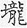 聚落0900702B0001后澳Hou'ao連江縣北竿鄉后沃村是102/11/25連民治字第1020046573A號聚落0900702B0002橋仔Qiaozi連江縣北竿鄉橋仔村是102/11/25連民治字第1020046573A號聚落0900702B0003芹壁Qinbi連江縣北竿鄉芹壁村是102/11/25連民治字第1020046573A號舊稱鏡澳聚落0900702B0004上村Shangcun連江縣北竿鄉芹壁村是102/11/25連民治字第1020046573A號聚落0900702B0005坂里Banli連江縣北竿鄉坂里村是102/11/25連民治字第1020046573A號聚落0900702B0006白沙Baisha連江縣北竿鄉白沙村是102/11/25連民治字第1020046573A號聚落0900702B0007午沙Wusha連江縣北竿鄉塘岐村是102/11/25連民治字第1020046573A號聚落0900702B0008塘岐Tangqi連江縣北竿鄉塘岐村是102/11/25連民治字第1020046573A號聚落0900703B0001滬裡Huli連江縣莒光鄉福正村是102/11/25連民治字第1020046573A號聚落0900703B0002艋澳Meng'ao連江縣莒光鄉大坪村是102/11/25連民治字第1020046573A號又稱　澳、猛澳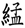 聚落0900703B0003大浦Dapu連江縣莒光鄉大坪村是102/11/25連民治字第1020046573A號聚落0900703B0004熾坪Chiping連江縣莒光鄉大坪村是102/11/25連民治字第1020046573A號聚落0900703B0005田澳Tian'ao連江縣莒光鄉田沃村是102/11/25連民治字第1020046573A號聚落0900703B0006坤坵Kunqiu連江縣莒光鄉西坵村是102/11/25連民治字第1020046573A號聚落0900703B0007西路Xilu連江縣莒光鄉西坵村是102/11/25連民治字第1020046573A號聚落0900703B0008青蕃Qingfan連江縣莒光鄉青帆村是102/11/25連民治字第1020046573A號聚落0900704B0001獅子村Shizicuen連江縣東引鄉樂華村是102/11/25連民治字第1020046573A號聚落0900704B0002南澳Nan'ao連江縣東引鄉中柳村、樂華村是102/11/25連民治字第1020046573A號聚落0900704B0003西引Xiyin連江縣東引鄉中柳村是102/11/25連民治字第1020046573A號聚落0900704B0004北澳Bei'ao連江縣東引鄉中柳村是102/11/25連民治字第1020046573A號 連江縣自然地理實體標準地名清冊 連江縣自然地理實體標準地名清冊 連江縣自然地理實體標準地名清冊 連江縣自然地理實體標準地名清冊 連江縣自然地理實體標準地名清冊 連江縣自然地理實體標準地名清冊 連江縣自然地理實體標準地名清冊 連江縣自然地理實體標準地名清冊 連江縣自然地理實體標準地名清冊 連江縣自然地理實體標準地名清冊 連江縣自然地理實體標準地名清冊類別地名編號地名譯寫所屬直轄市、縣(市)所屬鄉(鎮、市、區)所屬村(里)是否為標準地名公告日期公告文號備註自然地理實體0900700C0001馬祖列島Matsu Islands連江縣是102/11/25連民治字第1020046573A號自然地理實體0900701C0001黃官嶼Huangguan Isle連江縣南竿鄉復興村是102/11/25連民治字第1020046573A號自然地理實體0900701C0002牛角嶺Niujiao Hill連江縣南竿鄉復興村是102/11/25連民治字第1020046573A號又稱摩天嶺、俗稱滿天嶺自然地理實體0900701C0003牛背嶺Niubei Hill連江縣南竿鄉復興村是102/11/25連民治字第1020046573A號自然地理實體0900701C0004福澳嶺Fu'ao Hill連江縣南竿鄉福沃村是102/11/25連民治字第1020046573A號或稱福沃嶺自然地理實體0900701C0005褔清嶺Fuqing Hill連江縣南竿鄉福沃村是102/11/25連民治字第1020046573A號自然地理實體0900701C0006成功山Chenggong Mountain連江縣南竿鄉福沃村是102/11/25連民治字第1020046573A號自然地理實體0900701C0007清水山Qingshui Mountain連江縣南竿鄉清水村是102/11/25連民治字第1020046573A號自然地理實體0900701C0008腰山Yaoshan Mountain連江縣南竿鄉清水村是102/11/25連民治字第1020046573A號自然地理實體0900701C0009南竿島Nangan Island連江縣南竿鄉是102/11/25連民治字第1020046573A號自然地理實體0900701C0010秋桂山Qiugui Mountain連江縣南竿鄉四維村是102/11/25連民治字第1020046573A號自然地理實體0900701C0011夫人嶺Furen Hill連江縣南竿鄉四維村是102/11/25連民治字第1020046573A號自然地理實體0900701C0012翰林角Hanlinjiao Cape連江縣南竿鄉四維村是102/11/25連民治字第1020046573A號自然地理實體0900701C0013雲臺山Yuntai Mountain連江縣南竿鄉津沙村是102/11/25連民治字第1020046573A號舊稱煙臺山、俗稱圓臺山自然地理實體0900701C0014官帽山Guanmao Mountain連江縣南竿鄉仁愛村是102/11/25連民治字第1020046573A號自然地理實體0900701C0015梅石嶺Meishi Hill連江縣南竿鄉清水村是102/11/25連民治字第1020046573A號自然地理實體0900701C0016大牛山Daniou Mountain連江縣南竿鄉介壽村是102/11/25連民治字第1020046573A號自然地理實體0900701C0017鞋礁Xiejiao Reef連江縣南竿鄉是102/11/25連民治字第1020046573A號自然地理實體0900701C0018北泉礁Beiquan Reef連江縣南竿鄉是102/11/25連民治字第1020046573A號自然地理實體0900701C0019劉泉礁Liuquan Reef連江縣南竿鄉是102/11/25連民治字第1020046573A號舊稱流泉礁、俗稱老羊母礁自然地理實體0900702C0001北竿島Beigan Island連江縣北竿鄉是102/11/25連民治字第1020046573A號自然地理實體0900702C0002亮島Liangdao Island連江縣北竿鄉是102/11/25連民治字第1020046573A號舊稱浪島、俗稱橫山自然地理實體0900702C0003亮礁Liangjiao Reef連江縣北竿鄉是102/11/25連民治字第1020046573A號或稱西引礁自然地理實體0900702C0004三連嶼Sanlian Isle連江縣北竿鄉是102/11/25連民治字第1020046573A號自然地理實體0900702C0005老鼠礁Laoshu Reef 連江縣北竿鄉是102/11/25連民治字第1020046573A號自然地理實體0900702C0006白廟Baimiao Isle連江縣北竿鄉是102/11/25連民治字第1020046573A號自然地理實體0900702C0007高登島Gaodeng Island連江縣北竿鄉是102/11/25連民治字第1020046573A號俗稱大目自然地理實體0900702C0008北山Beishan  Mountain連江縣北竿鄉是102/11/25連民治字第1020046573A號自然地理實體0900702C0009鐵尖島Tiejian Island連江縣北竿鄉是102/11/25連民治字第1020046573A號自然地理實體0900702C0010中島Zhongdao Island連江縣北竿鄉是102/11/25連民治字第1020046573A號自然地理實體0900702C0011小坵Xiaoqiu Island連江縣北竿鄉是102/11/25連民治字第1020046573A號自然地理實體0900702C0012大坵Daqiu Island連江縣北竿鄉是102/11/25連民治字第1020046573A號自然地理實體0900702C0013獅嶼Shiyu Isle連江縣北竿鄉是102/11/25連民治字第1020046573A號包含峭頭自然地理實體0900702C0014大澳山Da'ao Mountain連江縣北竿鄉后沃村是102/11/25連民治字第1020046573A號或稱大沃山自然地理實體0900702C0015風山Fengshan Mountain連江縣北竿鄉塘岐村是102/11/25連民治字第1020046573A號自然地理實體0900702C0016雷山Leishan Mountain連江縣北竿鄉橋仔村是102/11/25連民治字第1020046573A號自然地理實體0900702C0017龜島Guidao Island連江縣北竿鄉芹壁村是102/11/25連民治字第1020046573A號自然地理實體0900702C0018坂山Banshan Mountain連江縣北竿鄉坂里村是102/11/25連民治字第1020046573A號自然地理實體0900702C0019中澳口Zhong'aokou Bay連江縣北竿鄉坂里村是102/11/25連民治字第1020046573A號自然地理實體0900702C0020里山Lishan Mountain連江縣北竿鄉白沙村是102/11/25連民治字第1020046573A號自然地理實體0900702C0021尼姑山Nigu Mountain連江縣北竿鄉白沙村是102/11/25連民治字第1020046573A號自然地理實體0900702C0022進嶼Jinyu Isle連江縣北竿鄉是102/11/25連民治字第1020046573A號或稱蛇島自然地理實體0900702C0023蛤蜊島Geli Island連江縣北竿鄉白沙村是102/11/25連民治字第1020046573A號自然地理實體0900702C0024鵲石Queshi Reef連江縣北竿鄉是102/11/25連民治字第1020046573A號自然地理實體0900702C0025芹山Qinshan Mountain連江縣北竿鄉芹壁村是102/11/25連民治字第1020046573A號自然地理實體0900702C0026壁山Bishan Mountain連江縣北竿鄉塘岐村是102/11/25連民治字第1020046573A號自然地理實體0900702C0027短坡山Duanpo Mountain連江縣北竿鄉塘岐村是102/11/25連民治字第1020046573A號自然地理實體0900702C0028蚌山Bangshan Isle連江縣北竿鄉是102/11/25連民治字第1020046573A號自然地理實體0900702C0029螺山Luoshan Isle連江縣北竿鄉是102/11/25連民治字第1020046573A號自然地理實體0900703C0001小魚Xiaoyu Isle連江縣莒光鄉是102/11/25連民治字第1020046573A號自然地理實體0900703C0002大魚Dayu Isle連江縣莒光鄉是102/11/25連民治字第1020046573A號自然地理實體0900703C0003東莒島Dongju Island連江縣莒光鄉是102/11/25連民治字第1020046573A號舊稱東犬、下沙自然地理實體0900703C0004燈塔山Dengta Mountain連江縣莒光鄉福正村是102/11/25連民治字第1020046573A號自然地理實體0900703C0005滬裡沙灘Huli Beach連江縣莒光鄉福正村是102/11/25連民治字第1020046573A號或稱福正沙灘自然地理實體0900703C0006中流嶼Zhongliu Isle連江縣莒光鄉是102/11/25連民治字第1020046573A號俗稱中柳嶼自然地理實體0900703C0007西牛嶼Xiniu Isle連江縣莒光鄉是102/11/25連民治字第1020046573A號俗稱西牛鼻自然地理實體0900703C0008曲蹄灣Quti Bay連江縣莒光鄉是102/11/25連民治字第1020046573A號自然地理實體0900703C0009老頭山Laotou Mountain連江縣莒光鄉大坪村是102/11/25連民治字第1020046573A號自然地理實體0900703C0010林頭嶼Lintou Isle連江縣莒光鄉是102/11/25連民治字第1020046573A號或稱林坳嶼自然地理實體0900703C0011東犬山Dongquan Mountain連江縣莒光鄉大坪村是102/11/25連民治字第1020046573A號俗稱樓仔嶺自然地理實體0900703C0012酒罈浦Jiutanpu Sand連江縣莒光鄉大坪村是103/02/13連民治字第1030006169A號更正公告自然地理實體0900703C0013東洋山Dongyang Mountain連江縣莒光鄉福正村是102/11/25連民治字第1020046573A號自然地理實體0900703C0014菜浦澳Caipu  Bay連江縣莒光鄉田沃村是102/11/25連民治字第1020046573A號自然地理實體0900703C0015西莒島Xiju Island連江縣莒光鄉是102/11/25連民治字第1020046573A號舊稱西犬、上沙自然地理實體0900703C0016武士嶺Wushi Hill連江縣莒光鄉西坵村是102/11/25連民治字第1020046573A號自然地理實體0900703C0017樂道澳Ledao Bay連江縣莒光鄉西坵村是102/11/25連民治字第1020046573A號自然地理實體0900703C0018蛇山Sheshan Mountain連江縣莒光鄉西坵村是102/11/25連民治字第1020046573A號自然地理實體0900703C0019復興嶺Fuxing Hill連江縣莒光鄉西坵村是102/11/25連民治字第1020046573A號自然地理實體0900703C0020西路山Xilu Mountain連江縣莒光鄉西坵村是102/11/25連民治字第1020046573A號自然地理實體0900703C0021棋盤山Qipan Mountain連江縣莒光鄉青帆村是102/11/25連民治字第1020046573A號自然地理實體0900703C0022田澳山Tian'ao Mountain連江縣莒光鄉田沃村是102/11/25連民治字第1020046573A號或稱田沃山自然地理實體0900704C0001東引島Dongyin Island連江縣東引鄉是102/11/25連民治字第1020046573A號舊稱東湧自然地理實體0900704C0002世尾山Shiwei Mountain連江縣東引鄉樂華村是102/11/25連民治字第1020046573A號自然地理實體0900704C0003獨角帽Dujiaomao Reef連江縣東引鄉樂華村是102/11/25連民治字第1020046573A號自然地理實體0900704C0004烈女義坑Lienuyikeng Cliff連江縣東引鄉樂華村是102/11/25連民治字第1020046573A號自然地理實體0900704C0005柴澳Chai'ao Bay連江縣東引鄉樂華村是102/11/25連民治字第1020046573A號又稱紫澳自然地理實體0900704C0006小柴澳Xiaochai Bay連江縣東引鄉樂華村、中柳村是102/11/25連民治字第1020046573A號又稱小紫澳自然地理實體0900704C0007龍船砂Longchuansha Reef連江縣東引鄉中柳村是102/11/25連民治字第1020046573A號自然地理實體0900704C0008恩愛山En'ai Mountain連江縣東引鄉中柳村是102/11/25連民治字第1020046573A號自然地理實體0900704C0009圓圓澳Yuanyuan Bay連江縣東引鄉是102/11/25連民治字第1020046573A號自然地理實體0900704C0010海現龍闕Haixianlongque Reef連江縣東引鄉中柳村是102/11/25連民治字第1020046573A號自然地理實體0900704C0011中柱島Zhongzhu Island連江縣東引鄉中柳村是102/11/25連民治字第1020046573A號自然地理實體0900704C0012東澳Dong'ao Bay連江縣東引鄉中柳村是102/11/25連民治字第1020046573A號自然地理實體0900704C0013西引島Xiyin Island連江縣東引鄉是102/11/25連民治字第1020046573A號自然地理實體0900704C0014芙蓉礁Furong Reef連江縣東引鄉中柳村是102/11/25連民治字第1020046573A號自然地理實體0900704C0015小北固礁Xiaobeigu Reef連江縣東引鄉中柳村是102/11/25連民治字第1020046573A號自然地理實體0900704C0016后澳山Hou'ao Mountain連江縣東引鄉中柳村是102/11/25連民治字第1020046573A號自然地理實體0900704C0017后澳Hou'ao Bay連江縣東引鄉中柳村是102/11/25連民治字第1020046573A號自然地理實體0900704C0018北固礁Beigu Reef連江縣東引鄉是102/11/25連民治字第1020046573A號自然地理實體0900704C0019羅漢坪Luohanping Rock連江縣東引鄉中柳村是102/11/25連民治字第1020046573A號自然地理實體0900704C0020黃丹砂Huangdansha Reef連江縣東引鄉中柳村是102/11/25連民治字第1020046573A號自然地理實體0900704C0021鱷魚岬Eyu Cape連江縣東引鄉中柳村是102/11/25連民治字第1020046573A號自然地理實體0900704C0022清水澳Qingshui Bay連江縣東引鄉中柳村是102/11/25連民治字第1020046573A號自然地理實體0900704C0023蓮花園山Lianhuayuan Mountain連江縣東引鄉中柳村是102/11/25連民治字第1020046573A號自然地理實體0900704C0024南澳Nan'ao Bay連江縣東引鄉中柳村是102/11/25連民治字第1020046573A號自然地理實體0900704C0025南澳山Nan'ao  Mountain連江縣東引鄉樂華村是102/11/25連民治字第1020046573A號自然地理實體0900704C0026蛇砂Shesha Reef連江縣東引鄉是102/11/25連民治字第1020046573A號自然地理實體0900704C0027雙子礁Shuangzi Reef連江縣東引鄉樂華村是102/11/25連民治字第1020046573A號自然地理實體0900704C0028燕巢澳Yanxiou Bay連江縣東引鄉樂華村是102/11/25連民治字第1020046573A號又稱燕秀潮音自然地理實體0900704C0029老鼠砂Laoshu Reef 連江縣東引鄉樂華村是102/11/25連民治字第1020046573A號或稱老鼠礁自然地理實體0900704C0030犬齒Quanchi Reef連江縣東引鄉是102/11/25連民治字第1020046573A號自然地理實體0900704C0031南引島Nanyin Island連江縣東引鄉是102/11/25連民治字第1020046573A號自然地理實體0900704C0032二重山Erchong Mountain連江縣東引鄉樂華村是102/11/25連民治字第1020046573A號自然地理實體0900704C0033大澳Da'ao Bay連江縣東引鄉樂華村是102/11/25連民治字第1020046573A號又稱大紫澳自然地理實體0900704C0034一線天Yixiantian Cliff連江縣東引鄉樂華村是102/11/25連民治字第1020046573A號自然地理實體0900704C0035天王澳Tianwang Bay連江縣東引鄉樂華村是102/11/25連民治字第1020046573A號連江縣具有地標意義公共設施標準地名清冊連江縣具有地標意義公共設施標準地名清冊連江縣具有地標意義公共設施標準地名清冊連江縣具有地標意義公共設施標準地名清冊連江縣具有地標意義公共設施標準地名清冊連江縣具有地標意義公共設施標準地名清冊連江縣具有地標意義公共設施標準地名清冊連江縣具有地標意義公共設施標準地名清冊連江縣具有地標意義公共設施標準地名清冊連江縣具有地標意義公共設施標準地名清冊連江縣具有地標意義公共設施標準地名清冊類別地名編號地名譯寫所屬直轄市、縣(市)所屬鄉(鎮、市、區)所屬村(里)是否為標準地名公告日期公告文號備註具有地標意義公共設施0900701D0001南竿機場Nangan Airport連江縣南竿鄉復興村是103/01/07連民治字第1020053948號具有地標意義公共設施0900701D0002八八坑道Tunnel 88連江縣南竿鄉復興村是103/01/07連民治字第1020053948號具有地標意義公共設施0900701D0003馬祖酒廠Matsu Liquor Factory連江縣南竿鄉復興村是103/01/07連民治字第1020053948號具有地標意義公共設施0900701D0004連江縣議會Lienchiang County Council連江縣南竿鄉復興村是103/01/07連民治字第1020053948號具有地標意義公共設施0900701D0005牛峰境Niufengjing Temple連江縣南竿鄉復興村是103/01/07連民治字第1020053948號具有地標意義公共設施0900701D0006連江縣衛生局Public Health Bureau, Lienchiang County連江縣南竿鄉復興村是103/01/07連民治字第1020053948號具有地標意義公共設施0900701D0007連江縣立醫院Lienchiang County Hospital 連江縣南竿鄉復興村是103/01/07連民治字第1020053948號具有地標意義公共設施0900701D0008福澳港Fu'ao Harbor連江縣南竿鄉福沃村是103/01/07連民治字第1020053948號具有地標意義公共設施0900701D0009福澳運動場Fu'ao Sports Ground連江縣南竿鄉福沃村是103/01/07連民治字第1020053948號具有地標意義公共設施0900701D0010華光大帝廟Huaguangdadi Temple連江縣南竿鄉福沃村是103/01/07連民治字第1020053948號具有地標意義公共設施0900701D0011南竿鄉民眾公墓Public Cemetery, Nangan Township連江縣南竿鄉福沃村是103/01/07連民治字第1020053948號具有地標意義公共設施0900701D0012南竿鄉公所Nangan Township Office連江縣南竿鄉清水村是103/01/07連民治字第1020053948號具有地標意義公共設施0900701D0013勝利水庫Shengli Reservoir連江縣南竿鄉清水村是103/01/07連民治字第1020053948號具有地標意義公共設施0900701D0014經國先生紀念館Chiang Chingkuo Memorial Hall連江縣南竿鄉清水村是103/01/07連民治字第1020053948號具有地標意義公共設施0900701D0015珠山發電廠Zhushan Power Plant連江縣南竿鄉清水村是103/01/07連民治字第1020053948號具有地標意義公共設施0900701D0016連江縣政府文化局Cultural Affairs Bureau, Lienchiang County連江縣南竿鄉清水村是103/01/07連民治字第1020053948號具有地標意義公共設施0900701D0017馬祖民俗文物館Matsu Folk Cultural Artifacts Exhibition Hall連江縣南竿鄉清水村是103/01/07連民治字第1020053948號具有地標意義公共設施0900701D0018連江縣消防局Fire Bureau, Lienchiang County 連江縣南竿鄉清水村是103/01/07連民治字第1020053948號具有地標意義公共設施0900701D0019高王爺廟Gaowangye Temple連江縣南竿鄉清水村是103/01/07連民治字第1020053948號具有地標意義公共設施0900701D0020馬祖綜合福利園區Matsu General Welfare Park連江縣南竿鄉清水村是103/01/07連民治字第1020053948號具有地標意義公共設施0900701D0021軍人公墓Military Public Cemetery連江縣南竿鄉珠螺村是103/01/07連民治字第1020053948號或稱忠靈祠具有地標意義公共設施0900701D0022后澳水庫Hou'ao Reservoir連江縣南竿鄉馬祖村是103/01/07連民治字第1020053948號具有地標意義公共設施0900701D0023中正國民中小學Zhongzheng Elementary and Junior high School連江縣南竿鄉馬祖村是103/01/07連民治字第1020053948號具有地標意義公共設施0900701D0024天后宮Tianhou Temple連江縣南竿鄉馬祖村是103/01/07連民治字第1020053948號具有地標意義公共設施0900701D0025馬祖圖書館Matsu Library 連江縣南竿鄉馬祖村是103/01/07連民治字第1020053948號具有地標意義公共設施0900701D0026交通部中央氣象局馬祖氣象站Matsu Weather Station , Central Weather Bureau , Ministry of Transportation and Communications連江縣南竿鄉四維村是103/01/07連民治字第1020053948號具有地標意義公共設施0900701D0027天母宮Tianmu Temple連江縣南竿鄉四維村是103/01/07連民治字第1020053948號具有地標意義公共設施0900701D0028白馬尊王廟Baimazunwang Temple連江縣南竿鄉介壽村是103/01/07連民治字第1020053948號具有地標意義公共設施0900701D0029台電馬祖區營業處Matsu Branch, Taiwan Power Company連江縣南竿鄉介壽村是103/01/07連民治字第1020053948號具有地標意義公共設施0900701D0030連江縣政府Lienchiang County Hall連江縣南竿鄉介壽村是103/01/07連民治字第1020053948號具有地標意義公共設施0900701D0031介壽國民中小學Jieshou Elementary and Junior high School連江縣南竿鄉介壽村是103/01/07連民治字第1020053948號具有地標意義公共設施0900701D0032連江縣警察局Police Bureau, Lienchiang County連江縣南竿鄉介壽村是103/01/07連民治字第1020053948號具有地標意義公共設施0900701D0033中正圖書館Zhongzheng Library 連江縣南竿鄉介壽村是103/01/07連民治字第1020053948號具有地標意義公共設施0900701D0034國立馬袓高級中學National Matsu Senior High School 連江縣南竿鄉介壽村是103/01/07連民治字第1020053948號具有地標意義公共設施0900701D0035介壽澳口公園Jieshou'aokou Park連江縣南竿鄉介壽村是103/01/07連民治字第1020053948號具有地標意義公共設施0900701D0036南竿體育館Nangan Stadium連江縣南竿鄉介壽村是103/01/07連民治字第1020053948號具有地標意義公共設施0900701D0037介壽堂Jieshou Auditorium 連江縣南竿鄉介壽村是103/01/07連民治字第1020053948號具有地標意義公共設施0900701D0038儲水澳水庫Chushuei'ao Reservoir連江縣南竿鄉津沙村是103/01/07連民治字第1020053948號具有地標意義公共設施0900701D0039津沙一號壩Jinsha NO.1 Dam連江縣南竿鄉津沙村是103/01/07連民治字第1020053948號具有地標意義公共設施0900701D0040津沙水庫Jinsha Reservoir連江縣南竿鄉津沙村是103/01/07連民治字第1020053948號具有地標意義公共設施0900701D0041交通部公路總局臺北市區監理所連江監理站Lienchiang Station, Taipei City Motor Vehicles Office, Directorate General of Highways, MOTC連江縣南竿鄉津沙村是103/01/07連民治字第1020053948號具有地標意義公共設施0900701D0042津仁步道Jinren Trail連江縣南竿鄉津沙村、仁愛村是103/01/07連民治字第1020053948號具有地標意義公共設施0900701D0043鐵堡Iron Fort連江縣南竿鄉仁愛村是103/01/07連民治字第1020053948號具有地標意義公共設施0900701D0044仁愛國民小學Ren'ai Elementary School 連江縣南竿鄉仁愛村是103/01/07連民治字第1020053948號具有地標意義公共設施0900701D0045大漢據點Dahan Stronghold連江縣南竿鄉仁愛村是103/01/07連民治字第1020053948號具有地標意義公共設施0900701D0046馬祖國家風景管理處Matsu National Scenic Area Administration連江縣南竿鄉仁愛村是103/01/07連民治字第1020053948號具有地標意義公共設施0900701D0047南竿遊客中心Nangan Visitor Center連江縣南竿鄉仁愛村是103/01/07連民治字第1020053948號具有地標意義公共設施0900701D0048北海坑道Beihai Tunnel連江縣南竿鄉仁愛村是103/01/07連民治字第1020053948號具有地標意義公共設施0900702D0001戰爭和平紀念公園War and Peace Memorial Park 連江縣北竿鄉后沃村是103/01/07連民治字第1020053948號具有地標意義公共設施0900702D0002楊公八使廟Yanggongbashi Temple連江縣北竿鄉后沃村是103/01/07連民治字第1020053948號具有地標意義公共設施0900702D0003水部尚書公府Shuibushangshugong Temple連江縣北竿鄉塘岐村是103/01/07連民治字第1020053948號具有地標意義公共設施0900702D0004北竿機場Beigan Airport連江縣北竿鄉塘岐村是103/01/07連民治字第1020053948號具有地標意義公共設施0900702D0005北竿綜合運動場Beigan Comprehensive Sports Ground連江縣北竿鄉塘岐村是103/01/07連民治字第1020053948號具有地標意義公共設施0900702D0006北竿警察所Beigan Police Station連江縣北竿鄉塘岐村是103/01/07連民治字第1020053948號具有地標意義公共設施0900702D0007五福天仙府Wufutianxian Temple連江縣北竿鄉塘岐村是103/01/07連民治字第1020053948號具有地標意義公共設施0900702D0008北竿衛生所Beigan Health Center連江縣北竿鄉塘岐村是103/01/07連民治字第1020053948號具有地標意義公共設施0900702D0009塘岐國民小學Tangqi Elementary School 連江縣北竿鄉塘岐村是103/01/07連民治字第1020053948號具有地標意義公共設施0900702D0010北竿鄉公所Beigan Township Office連江縣北竿鄉塘岐村是103/01/07連民治字第1020053948號具有地標意義公共設施0900702D0011蕭王府廟Xiaowangfu Temple連江縣北竿鄉塘岐村是103/01/07連民治字第1020053948號具有地標意義公共設施0900702D0012連江縣消防局北竿分隊Beigan Branch, Fire Bureau, Lienchiang County 連江縣北竿鄉塘岐村是103/01/07連民治字第1020053948號具有地標意義公共設施0900702D0013白馬尊王廟Baimazunwang Temple連江縣北竿鄉橋仔村是103/01/07連民治字第1020053948號具有地標意義公共設施0900702D0014中山國民中學Zhongshan Junior High School 連江縣北竿鄉芹壁村是103/01/07連民治字第1020053948號具有地標意義公共設施0900702D0015坂里淨水廠Banli Water Purification Plant連江縣北竿鄉芹壁村是103/01/07連民治字第1020053948號具有地標意義公共設施0900702D0016坂里水庫Banli Reservoir連江縣北竿鄉芹壁村是103/01/07連民治字第1020053948號具有地標意義公共設施0900702D0017平水尊王廟Pingshueizunwang Temple 連江縣北竿鄉白沙村是103/01/07連民治字第1020053948號具有地標意義公共設施0900702D0018白沙港Baisha Harbor連江縣北竿鄉白沙村是103/01/07連民治字第1020053948號具有地標意義公共設施0900702D0019坂里國民小學Banli Elementary School 連江縣北竿鄉坂里村是103/01/07連民治字第1020053948號具有地標意義公共設施0900702D0020北竿遊客中心Beigan Visitor Center連江縣北竿鄉坂里村是103/01/07連民治字第1020053948號具有地標意義公共設施0900702D0021北竿鄉民眾公墓Public Cemetery, Beigan Township連江縣北竿鄉坂里村是103/01/07連民治字第1020053948號具有地標意義公共設施0900703D0001東莒島燈塔Tungchu Tao Lighthouse連江縣莒光鄉福正村是103/01/07連民治字第1020053948號又稱東犬山燈塔。該地名譯寫採用韋傑士拼音，因航港局已對外公告並沿用多年。具有地標意義公共設施0900703D0002莒光遊客中心Juguang Visitor Center連江縣莒光鄉福正村是103/01/07連民治字第1020053948號具有地標意義公共設施0900703D0003莒光鄉東莒民眾公墓Dongju Public Cemetery, Juguang Township連江縣莒光鄉福正村是103/01/07連民治字第1020053948號具有地標意義公共設施0900703D0004東莒衛生所Dongju Health Center連江縣莒光鄉大坪村是103/01/07連民治字第1020053948號具有地標意義公共設施0900703D0005東莒派出所Dongju Police Station連江縣莒光鄉大坪村是103/01/07連民治字第1020053948號具有地標意義公共設施0900703D0006熾坪壟遺址Chipinglong Site連江縣莒光鄉大坪村是103/01/07連民治字第1020053948號史前遺址具有地標意義公共設施0900703D0007猛澳港Meng'ao Harbor連江縣莒光鄉大坪村是103/01/07連民治字第1020053948號具有地標意義公共設施0900703D0008大埔石刻Dapu Inscription連江縣莒光鄉大坪村是103/01/07連民治字第1020053948號三級古蹟具有地標意義公共設施0900703D0009東莒國民小學Dongju Elementary School 連江縣莒光鄉大坪村是103/01/07連民治字第1020053948號具有地標意義公共設施0900703D0010連江縣消防局東莒分隊Dongju Branch, Fire Bureau, Lienchiang County 連江縣莒光鄉大坪村是103/01/07連民治字第1020053948號具有地標意義公共設施0900703D0011莒光警察所Juguang Police Station連江縣莒光鄉田沃村是103/01/07連民治字第1020053948號具有地標意義公共設施0900703D0012西莒發電廠Xiju Power Plant 連江縣莒光鄉田沃村是103/01/07連民治字第1020053948號具有地標意義公共設施0900703D0013莒光鄉西莒民眾公墓Xiju Public Cemetery, Juguang Township連江縣莒光鄉田沃村是103/01/07連民治字第1020053948號具有地標意義公共設施0900703D0014連江縣消防局莒光分隊Juguang Branch, Fire Bureau, Lienchiang County 連江縣莒光鄉田沃村是103/01/07連民治字第1020053948號具有地標意義公共設施0900703D0015樂道澳水庫Ledao'ao Reservoir連江縣莒光鄉西坵村是103/01/07連民治字第1020053948號具有地標意義公共設施0900703D0016威武陳元帥廟Weiwuchenyuanshuai Temple連江縣莒光鄉青帆村是103/01/07連民治字第1020053948號具有地標意義公共設施0900703D0017莒光鄉公所Juguang Township Office連江縣莒光鄉青帆村是103/01/07連民治字第1020053948號具有地標意義公共設施0900703D0018西莒衛生所Xiju Health Center連江縣莒光鄉青帆村是103/01/07連民治字第1020053948號具有地標意義公共設施0900703D0019敬恆國民中小學Jingheng Elementary and Junior high School連江縣莒光鄉青帆村是103/01/07連民治字第1020053948號具有地標意義公共設施0900703D0020青帆港Qingfan Harbor連江縣莒光鄉青帆村是103/01/07連民治字第1020053948號具有地標意義公共設施0900704D0001東引島燈塔Tungyin Tao Lighthouse連江縣東引鄉樂華村是103/01/07連民治字第1020053948號又稱東湧燈塔。該地名譯寫採用韋傑士拼音，因航港局已對外公告並沿用多年。具有地標意義公共設施0900704D0002小柴澳水庫Xiaochai'ao Reservoir連江縣東引鄉樂華村是103/01/07連民治字第1020053948號具有地標意義公共設施0900704D0003東引鄉公所Dongyin Township Office連江縣東引鄉樂華村是103/01/07連民治字第1020053948號具有地標意義公共設施0900704D0004東引衛生所Dongyin Health Center連江縣東引鄉樂華村是103/01/07連民治字第1020053948號具有地標意義公共設施0900704D0005白馬尊王廟Baimazunwang Temple連江縣東引鄉樂華村是103/01/07連民治字第1020053948號具有地標意義公共設施0900704D0006中柱港Zhongzhu Harbor連江縣東引鄉樂華村是103/01/07連民治字第1020053948號具有地標意義公共設施0900704D0007東引遊客中心Dongyin Visitor Center連江縣東引鄉樂華村是103/01/07連民治字第1020053948號具有地標意義公共設施0900704D0008東引酒廠Dongyin Liquor Factory連江縣東引鄉樂華村是103/01/07連民治字第1020053948號具有地標意義公共設施0900704D0009安東坑道Andong Tunnel連江縣東引鄉樂華村是103/01/07連民治字第1020053948號具有地標意義公共設施0900704D0010東引發電廠Dongyin Power Plant 連江縣東引鄉樂華村是103/01/07連民治字第1020053948號具有地標意義公共設施0900704D0011東引鄉民眾公墓Public Cemetery, Dongyin Township連江縣東引鄉中柳村是103/01/07連民治字第1020053948號具有地標意義公共設施0900704D0012東湧水庫Dongyong Reservoir連江縣東引鄉中柳村是103/01/07連民治字第1020053948號具有地標意義公共設施0900704D0013連江縣消防局東引分隊Dongyin Branch, Fire Bureau, Lienchiang County 連江縣東引鄉中柳村是103/01/07連民治字第1020053948號具有地標意義公共設施0900704D0014東引警察所Dongyin Police Station連江縣東引鄉中柳村是103/01/07連民治字第1020053948號具有地標意義公共設施0900704D0015國之北疆Northernmost Frontier連江縣東引鄉中柳村是103/01/07連民治字第1020053948號具有地標意義公共設施0900704D0016三三據點Stronghold No. 33連江縣東引鄉中柳村是103/01/07連民治字第1020053948號具有地標意義公共設施0900704D0017關帝廟Guandi Temple連江縣東引鄉中柳村是103/01/07連民治字第1020053948號具有地標意義公共設施0900704D0018天后宮Tianhou Temple連江縣東引鄉中柳村是103/01/07連民治字第1020053948號具有地標意義公共設施0900704D0019中柱橋Zhongzhu Bridge連江縣東引鄉中柳村是103/01/07連民治字第1020053948號具有地標意義公共設施0900704D0020東引國民中小學Dongyin Elementary and Junior high School 連江縣東引鄉中柳村是103/01/07連民治字第1020053948號連江縣街道標準地名清冊連江縣街道標準地名清冊連江縣街道標準地名清冊連江縣街道標準地名清冊連江縣街道標準地名清冊連江縣街道標準地名清冊連江縣街道標準地名清冊連江縣街道標準地名清冊連江縣街道標準地名清冊連江縣街道標準地名清冊類別地名編號地名譯寫所屬直轄市、縣(市)所屬鄉(鎮、市、區)所屬村(里)是否為標準地名公告日期公告文號街道0900701E0001中央大道Zhongyang Blvd.連江縣南竿鄉是102/06/02連民治字第1020020482A號街道0900701E0002仁愛路Ren'ai Rd.連江縣南竿鄉是102/06/02連民治字第1020020482A號街道0900701E0003介壽路Jieshou Rd.連江縣南竿鄉是102/06/02連民治字第1020020482A號街道0900701E0004文化路Wenhua Rd.連江縣南竿鄉是102/06/02連民治字第1020020482A號街道0900701E0005四維路Siwei Rd.連江縣南竿鄉是102/06/02連民治字第1020020482A號街道0900701E0006津沙路Jinsha Rd.連江縣南竿鄉是102/06/02連民治字第1020020482A號街道0900701E0007津板路Jinban Rd.連江縣南竿鄉是102/06/02連民治字第1020020482A號街道0900701E0008秋桂路Qiugui Rd.連江縣南竿鄉是102/06/02連民治字第1020020482A號街道0900701E0009清水路Qingshui Rd.連江縣南竿鄉是102/06/02連民治字第1020020482A號街道0900701E0010勝天路Shengtian Rd.連江縣南竿鄉是102/06/02連民治字第1020020482A號街道0900701E0011復興路Fuxing Rd.連江縣南竿鄉是102/06/02連民治字第1020020482A號街道0900701E0012福沃路Fuwo Rd.連江縣南竿鄉是102/06/02連民治字第1020020482A號街道0900701E0013聚英路Juying Rd.連江縣南竿鄉是102/06/02連民治字第1020020482A號街道0900701E0014濱海大道Binhai Blvd.連江縣南竿鄉是102/06/02連民治字第1020020482A號街道0900701E0015環山路Huanshan Rd.連江縣南竿鄉是102/06/02連民治字第1020020482A號街道0900701E0016環保路Huanbao Rd.連江縣南竿鄉是102/06/02連民治字第1020020482A號街道0900701E0017觀海路Guanhai Rd.連江縣南竿鄉是102/06/02連民治字第1020020482A號街道0900702E0001午沙路Wusha Rd.連江縣北竿鄉是102/06/02連民治字第1020020482A號街道0900702E0002北竿大道Beigan Blvd.連江縣北竿鄉是102/06/02連民治字第1020020482A號街道0900702E0003塘后路Tanghou Rd.連江縣北竿鄉是102/06/02連民治字第1020020482A號街道0900702E0004壁山路Bishan Rd.連江縣北竿鄉是102/06/02連民治字第1020020482A號街道0900702E0005環島北路Huandao N. Rd.連江縣北竿鄉是102/06/02連民治字第1020020482A號街道0900702E0006環島東路Huandao E. Rd.連江縣北竿鄉是102/06/02連民治字第1020020482A號街道0900703E0001大埔路Dapu Rd.連江縣莒光鄉是102/06/02連民治字第1020020482A號街道0900703E0002中央路Zhongyang Rd.連江縣莒光鄉是102/06/02連民治字第1020020482A號街道0900703E0003中興路Zhongxing Rd.連江縣莒光鄉是102/06/02連民治字第1020020482A號街道0900703E0004自強路Ziqiang Rd.連江縣莒光鄉是102/06/02連民治字第1020020482A號街道0900703E0005建國路Jianguo Rd.連江縣莒光鄉是102/06/02連民治字第1020020482A號街道0900703E0006莒光路Juguang Rd.連江縣莒光鄉是102/06/02連民治字第1020020482A號街道0900703E0007復興路Fuxing Rd.連江縣莒光鄉是102/06/02連民治字第1020020482A號街道0900703E0008環島路Huandao Rd.連江縣莒光鄉是102/06/02連民治字第1020020482A號街道0900704E0001中正路Zhongzheng Rd.連江縣東引鄉是102/06/02連民治字第1020020482A號街道0900704E0002中清路Zhongqing Rd.連江縣東引鄉是102/06/02連民治字第1020020482A號街道0900704E0003北澳路Bei'ao Rd.連江縣東引鄉是102/06/02連民治字第1020020482A號街道0900704E0004南澳路Nan'ao Rd.連江縣東引鄉是102/06/02連民治字第1020020482A號街道0900704E0005燈塔路Dengta Rd.連江縣東引鄉是102/06/02連民治字第1020020482A號